                                                              05.03.2021           259-01-03-77В соответствии со статьей 179 Бюджетного кодекса Российской Федерации, постановлениями администрации Уинского муниципального округа от 05.08.2020 № 259-01-03-346 «Об утверждении порядка разработки, реализации и оценки эффективности муниципальных программ Уинского муниципального округа» и от 25.09.2020 № 259-01-03-409 «Об утверждении Перечня муниципальных программ Уинского муниципального округа Пермского края» администрация Уинского муниципального округа Пермского края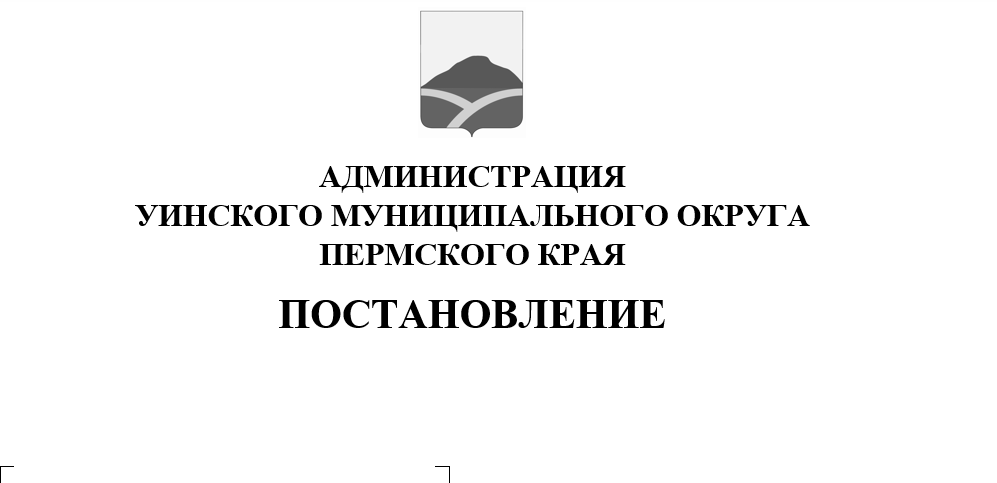 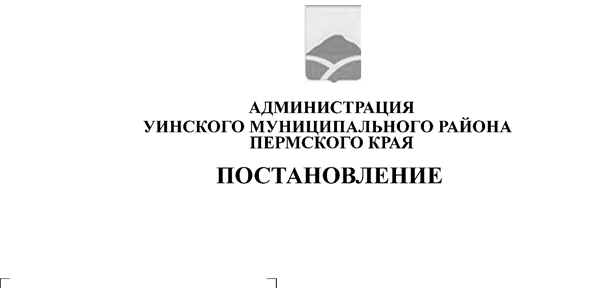 ПОСТАНОВЛЯЕТ:           1. Внести в постановление администрации Уинского муниципального округа Пермского края от 02.11.2020 № 259-01-03-468 «Об утверждении муниципальной программы «Комплексное развитие сельских территорий Уинского муниципального округа Пермского края» на 2021-2023 годы»                 (с изм. от 08.02.2021) следующие изменения:	1.1. В муниципальной программе «Комплексное развитие сельских территорий Уинского муниципального округа Пермского края» на 2021-2023 годы:      1.1.1.  Паспорт программы изложить в редакции согласно приложению 1     к настоящему постановлению.            1.1.2. Приложения 2, 3, 3а, 3б, 3в, 4 изложить в редакции согласно приложений к настоящему постановлению.        2. Настоящее постановление вступает в силу со для официального обнародования и подлежит размещению на официальном сайте администрации Уинского муниципального округа в сети «Интернет» в течение 15 рабочих дней со дня утверждения.3. Контроль над исполнением настоящего постановления возложить на начальника муниципального казенного учреждения «Управление по строительству, ЖКХ и содержанию дорог Уинского муниципального округа» Квиткова Д.Н.Глава муниципального округа –глава администрации Уинскогомуниципального округа                                                                        А.Н. Зелёнкин 	                       Приложение 1                                                                                               к постановлению администрацииУинского муниципальногоокруга Пермского краяот 05.03.2021 № 259-01-03-77Паспорт муниципальной программыПриложение 2к постановлению администрацииУинского муниципальногоокруга Пермского края	от 05.03.2021 № 259-01-03-77Переченьцелевых показателей муниципальной программы Уинского муниципального округа Пермского края 	        Приложение 3к постановлению администрацииУинского муниципальногоокруга Пермского краяот 05.03.2021 № 259-01-03-77                                           Финансовое обеспечение реализации муниципальной программы Уинского муниципального округа Пермского края за счет всех источников финансирования<1> - представленные расходы подлежат ежегодному уточнению при формировании бюджета на очередной финансовый год и плановый период.Приложение 3ак постановлению администрацииУинского муниципальногоокруга Пермского краяот 05.03.2021 № 259-01-03-77Финансовое обеспечение реализации муниципальной программы Уинского муниципального округа Пермского края за счет средств бюджета Уинского муниципального округа <1> - представленные расходы подлежат ежегодному уточнению при формировании бюджета на очередной финансовый год и плановый период. Приложение 3бк постановлению администрацииУинского муниципальногоокруга Пермского краяот 05.03.2021 № 259-01-03-77Финансовое обеспечение реализации муниципальной программы Уинского муниципального округа Пермского края за счет средств краевого бюджета<1> - расходы подлежат ежегодному уточнению при формировании бюджета на очередной финансовый год и плановый период.Приложение 3вк постановлению администрацииУинского муниципальногоокруга Пермского краяот 05.03.2021 № 259-01-03-77Финансовое обеспечение реализации муниципальной программы Уинского муниципального округа Пермского края за счет средств федерального бюджета       <1> - представленные расходы подлежат ежегодному уточнению при формировании бюджета на очередной финансовый год и плановый период.Приложение  4к постановлению администрацииУинского муниципальногоокруга Пермского краяот 05.03.2021 № 259-01-03-77Планмероприятий реализации муниципальной программы «Комплексное развитие сельских территорий Уинского муниципального округа Пермского края»(наименование муниципальной программы)на очередной финансовый год и плановый период<4> В графах 7-11 указывается общий объем финансирования на очередной финансовый год и плановый период.11Наименование муниципальной программы«Комплексное развитие сельских территорий Уинского муниципального округа Пермского края» на 2021-2023 годы«Комплексное развитие сельских территорий Уинского муниципального округа Пермского края» на 2021-2023 годы«Комплексное развитие сельских территорий Уинского муниципального округа Пермского края» на 2021-2023 годы«Комплексное развитие сельских территорий Уинского муниципального округа Пермского края» на 2021-2023 годы«Комплексное развитие сельских территорий Уинского муниципального округа Пермского края» на 2021-2023 годы22Цели и задачи муниципальной программыЦели   муниципальной программы:1.Улучшение условий жизнедеятельности на сельских территориях Уинского муниципального округа Пермского края.2.Улучшение инвестиционного климата в сфере АПК на сельских территориях Уинского муниципального округа Пермского края за счет   реализации инфраструктурных мероприятий в рамках Программы.3. Улучшение жилищных условий отдельных категорий граждан.4. Создание условий для реализации Программы.Задачи муниципальной программы: 1. Повышение уровня комплексного обустройства объектами социальной и инженерной инфраструктуры сельских территорий Уинского муниципального округа.2. Организация обеспечения жильем отдельных категорий граждан в соответствии с федеральным и региональным законодательством.3.Обеспечение управления реализацией мероприятий Программы.    Цели   муниципальной программы:1.Улучшение условий жизнедеятельности на сельских территориях Уинского муниципального округа Пермского края.2.Улучшение инвестиционного климата в сфере АПК на сельских территориях Уинского муниципального округа Пермского края за счет   реализации инфраструктурных мероприятий в рамках Программы.3. Улучшение жилищных условий отдельных категорий граждан.4. Создание условий для реализации Программы.Задачи муниципальной программы: 1. Повышение уровня комплексного обустройства объектами социальной и инженерной инфраструктуры сельских территорий Уинского муниципального округа.2. Организация обеспечения жильем отдельных категорий граждан в соответствии с федеральным и региональным законодательством.3.Обеспечение управления реализацией мероприятий Программы.    Цели   муниципальной программы:1.Улучшение условий жизнедеятельности на сельских территориях Уинского муниципального округа Пермского края.2.Улучшение инвестиционного климата в сфере АПК на сельских территориях Уинского муниципального округа Пермского края за счет   реализации инфраструктурных мероприятий в рамках Программы.3. Улучшение жилищных условий отдельных категорий граждан.4. Создание условий для реализации Программы.Задачи муниципальной программы: 1. Повышение уровня комплексного обустройства объектами социальной и инженерной инфраструктуры сельских территорий Уинского муниципального округа.2. Организация обеспечения жильем отдельных категорий граждан в соответствии с федеральным и региональным законодательством.3.Обеспечение управления реализацией мероприятий Программы.    Цели   муниципальной программы:1.Улучшение условий жизнедеятельности на сельских территориях Уинского муниципального округа Пермского края.2.Улучшение инвестиционного климата в сфере АПК на сельских территориях Уинского муниципального округа Пермского края за счет   реализации инфраструктурных мероприятий в рамках Программы.3. Улучшение жилищных условий отдельных категорий граждан.4. Создание условий для реализации Программы.Задачи муниципальной программы: 1. Повышение уровня комплексного обустройства объектами социальной и инженерной инфраструктуры сельских территорий Уинского муниципального округа.2. Организация обеспечения жильем отдельных категорий граждан в соответствии с федеральным и региональным законодательством.3.Обеспечение управления реализацией мероприятий Программы.    Цели   муниципальной программы:1.Улучшение условий жизнедеятельности на сельских территориях Уинского муниципального округа Пермского края.2.Улучшение инвестиционного климата в сфере АПК на сельских территориях Уинского муниципального округа Пермского края за счет   реализации инфраструктурных мероприятий в рамках Программы.3. Улучшение жилищных условий отдельных категорий граждан.4. Создание условий для реализации Программы.Задачи муниципальной программы: 1. Повышение уровня комплексного обустройства объектами социальной и инженерной инфраструктуры сельских территорий Уинского муниципального округа.2. Организация обеспечения жильем отдельных категорий граждан в соответствии с федеральным и региональным законодательством.3.Обеспечение управления реализацией мероприятий Программы.    33Сроки и этапы реализации муниципальной программы2021-2023 годы2021-2023 годы2021-2023 годы2021-2023 годы2021-2023 годы44Ожидаемые результаты муниципальной программы1.Снижение уровня износа системы коммунальной инфраструктуры и повышение ее надежности.2. Подключение к системе коммунальной инфраструктуры объектов нового строительства.3. Сокращение доли отдельных категорий граждан, обеспечиваемых жилым помещением от количества состоящих на учете, %.4. Обеспечение выполнения задач, мероприятий и показателей, предусмотренных муниципальной программой и подпрограммами, включенными в ее состав, исполнение в максимальном объеме.1.Снижение уровня износа системы коммунальной инфраструктуры и повышение ее надежности.2. Подключение к системе коммунальной инфраструктуры объектов нового строительства.3. Сокращение доли отдельных категорий граждан, обеспечиваемых жилым помещением от количества состоящих на учете, %.4. Обеспечение выполнения задач, мероприятий и показателей, предусмотренных муниципальной программой и подпрограммами, включенными в ее состав, исполнение в максимальном объеме.1.Снижение уровня износа системы коммунальной инфраструктуры и повышение ее надежности.2. Подключение к системе коммунальной инфраструктуры объектов нового строительства.3. Сокращение доли отдельных категорий граждан, обеспечиваемых жилым помещением от количества состоящих на учете, %.4. Обеспечение выполнения задач, мероприятий и показателей, предусмотренных муниципальной программой и подпрограммами, включенными в ее состав, исполнение в максимальном объеме.1.Снижение уровня износа системы коммунальной инфраструктуры и повышение ее надежности.2. Подключение к системе коммунальной инфраструктуры объектов нового строительства.3. Сокращение доли отдельных категорий граждан, обеспечиваемых жилым помещением от количества состоящих на учете, %.4. Обеспечение выполнения задач, мероприятий и показателей, предусмотренных муниципальной программой и подпрограммами, включенными в ее состав, исполнение в максимальном объеме.1.Снижение уровня износа системы коммунальной инфраструктуры и повышение ее надежности.2. Подключение к системе коммунальной инфраструктуры объектов нового строительства.3. Сокращение доли отдельных категорий граждан, обеспечиваемых жилым помещением от количества состоящих на учете, %.4. Обеспечение выполнения задач, мероприятий и показателей, предусмотренных муниципальной программой и подпрограммами, включенными в ее состав, исполнение в максимальном объеме.55Ответственный исполнитель муниципальной программы Муниципальное казенное учреждение «Управление по строительству, ЖКХ и содержанию дорог Уинского муниципального округа» Муниципальное казенное учреждение «Управление по строительству, ЖКХ и содержанию дорог Уинского муниципального округа» Муниципальное казенное учреждение «Управление по строительству, ЖКХ и содержанию дорог Уинского муниципального округа» Муниципальное казенное учреждение «Управление по строительству, ЖКХ и содержанию дорог Уинского муниципального округа» Муниципальное казенное учреждение «Управление по строительству, ЖКХ и содержанию дорог Уинского муниципального округа»66Соисполнители муниципальной программынетнетнетнетнет77Участники муниципальной программы Муниципальное казенное учреждение «Управление по строительству, ЖКХ и содержанию дорог Уинского муниципального округа» Муниципальное казенное учреждение «Управление по строительству, ЖКХ и содержанию дорог Уинского муниципального округа» Муниципальное казенное учреждение «Управление по строительству, ЖКХ и содержанию дорог Уинского муниципального округа» Муниципальное казенное учреждение «Управление по строительству, ЖКХ и содержанию дорог Уинского муниципального округа» Муниципальное казенное учреждение «Управление по строительству, ЖКХ и содержанию дорог Уинского муниципального округа»88Подпрограммы программыКомплексное обустройство сельских территорий объектами социальной и инженерной инфраструктуры Социальная поддержка населения Обеспечение реализации муниципальной программы. (Обеспечивающая подпрограмма)Комплексное обустройство сельских территорий объектами социальной и инженерной инфраструктуры Социальная поддержка населения Обеспечение реализации муниципальной программы. (Обеспечивающая подпрограмма)Комплексное обустройство сельских территорий объектами социальной и инженерной инфраструктуры Социальная поддержка населения Обеспечение реализации муниципальной программы. (Обеспечивающая подпрограмма)Комплексное обустройство сельских территорий объектами социальной и инженерной инфраструктуры Социальная поддержка населения Обеспечение реализации муниципальной программы. (Обеспечивающая подпрограмма)Комплексное обустройство сельских территорий объектами социальной и инженерной инфраструктуры Социальная поддержка населения Обеспечение реализации муниципальной программы. (Обеспечивающая подпрограмма)99Объемы и источники финансирования программыИсточники финансированияРасходы, рублейРасходы, рублейРасходы, рублейРасходы, рублей99Объемы и источники финансирования программыИсточники финансирования202120222023Итого99Объемы и источники финансирования программыВсего, в том числе:150 926 188,8614 285 272,017  283 512,00172 494 972,8799Объемы и источники финансирования программыБюджет Уинского муниципального округа24 077 792,8114 227 772,017 226 012,0045 531 576,8299Объемы и источники финансирования программыКраевой бюджет122 215 596,0557 500,0057 500,00122 330 596,0599Объемы и источники финансирования программыФедеральный бюджет4 632 800,000,000,004 632 800,00Внебюджетные источники0,000,000,000,00N п/пНаименование показателяЕдиница измеренияГРБСЗначения показателейЗначения показателейЗначения показателейЗначения показателейЗначения показателейN п/пНаименование показателяЕдиница измеренияГРБСна начало реализации программына начало реализации программы202120222023123455678Программа «Комплексное развитие сельских территорий Уинского муниципального округа Пермского края»Программа «Комплексное развитие сельских территорий Уинского муниципального округа Пермского края»Программа «Комплексное развитие сельских территорий Уинского муниципального округа Пермского края»Программа «Комплексное развитие сельских территорий Уинского муниципального округа Пермского края»Программа «Комплексное развитие сельских территорий Уинского муниципального округа Пермского края»Программа «Комплексное развитие сельских территорий Уинского муниципального округа Пермского края»Программа «Комплексное развитие сельских территорий Уинского муниципального округа Пермского края»Программа «Комплексное развитие сельских территорий Уинского муниципального округа Пермского края»Программа «Комплексное развитие сельских территорий Уинского муниципального округа Пермского края»Подпрограмма 1 «Комплексное обустройтсво сельских территорий объектами социальной и инженерной инфраструктуры»Подпрограмма 1 «Комплексное обустройтсво сельских территорий объектами социальной и инженерной инфраструктуры»Подпрограмма 1 «Комплексное обустройтсво сельских территорий объектами социальной и инженерной инфраструктуры»Подпрограмма 1 «Комплексное обустройтсво сельских территорий объектами социальной и инженерной инфраструктуры»Подпрограмма 1 «Комплексное обустройтсво сельских территорий объектами социальной и инженерной инфраструктуры»Подпрограмма 1 «Комплексное обустройтсво сельских территорий объектами социальной и инженерной инфраструктуры»Подпрограмма 1 «Комплексное обустройтсво сельских территорий объектами социальной и инженерной инфраструктуры»Подпрограмма 1 «Комплексное обустройтсво сельских территорий объектами социальной и инженерной инфраструктуры»Подпрограмма 1 «Комплексное обустройтсво сельских территорий объектами социальной и инженерной инфраструктуры»Основное мероприятие 1.1 Развитие инфраструктуры в Уинском муниципальном округе Пермского краяОсновное мероприятие 1.1 Развитие инфраструктуры в Уинском муниципальном округе Пермского краяОсновное мероприятие 1.1 Развитие инфраструктуры в Уинском муниципальном округе Пермского краяОсновное мероприятие 1.1 Развитие инфраструктуры в Уинском муниципальном округе Пермского краяОсновное мероприятие 1.1 Развитие инфраструктуры в Уинском муниципальном округе Пермского краяОсновное мероприятие 1.1 Развитие инфраструктуры в Уинском муниципальном округе Пермского краяОсновное мероприятие 1.1 Развитие инфраструктуры в Уинском муниципальном округе Пермского краяОсновное мероприятие 1.1 Развитие инфраструктуры в Уинском муниципальном округе Пермского краяОсновное мероприятие 1.1 Развитие инфраструктуры в Уинском муниципальном округе Пермского края1.1.1ПоказательВвод в действие распределительных газовых сетейкмАдминистрация Уинского     муниципального округаАдминистрация Уинского     муниципального округа08,35001.1.2ПоказательВвод в действие образовательных учреждений     местАдминистрация Уинского     муниципального округаАдминистрация Уинского     муниципального округа060001.1.3ПоказательУстройство спортивных площадок и оснащение объектов спортивным оборудованием и инвентаремусл. ед.Администрация Уинского     муниципального округаАдминистрация Уинского     муниципального округа01001.1.4ПоказательИзготовление проектно-сметной документации для модернизации системы водоснабжения в с. Уинскоеусл. ед.Администрация Уинского     муниципального округаАдминистрация Уинского     муниципального округа01001.1.5ПоказательИзготовление научно-проектной документации для реставрации "Церковь Петра и Павла" по адресу: Пермский край, с.Уинское, ул. Свободы, д.29а.усл. ед.Администрация Уинского     муниципального округаАдминистрация Уинского     муниципального округа01001.1.6ПоказательПолучение положительного заключения экспертизы по объекту «Пристрой к детскому саду по ул. 30 лет Победы 2 в с. Уинскоеусл. ед.Администрация Уинского     муниципального округаАдминистрация Уинского     муниципального округа01001.1.7ПоказательИзготовление проектно-сметной документации для строительства объекта «Газификация жилого фонда с. Аспа (ул. Ленина, Заречная, Макарова)»усл. ед.Администрация Уинского     муниципального округаАдминистрация Уинского     муниципального округа01001.1.8ПоказательИзготовление проектно-сметной документации для строительства объекта «Газификация жилого фонда п. Аспинский, д. Малая Аспа»усл. ед.Администрация Уинского     муниципального округаАдминистрация Уинского     муниципального округа00101.1.9ПоказательИзготовление проектно-сметной документации для строительства объекта «Газификация жилого фонда д. Ломь»усл. ед.Администрация Уинского     муниципального округаАдминистрация Уинского     муниципального округа00101.1.10ПоказательИзготовление проектно-сметной документации для строительства объекта «Газификация жилого фонда с. Воскресенское»усл. ед.Администрация Уинского     муниципального округаАдминистрация Уинского     муниципального округа00011.1.11ПоказательРемонт водовода Шарынино-СудакмАдминистрация Уинского     муниципального округаАдминистрация Уинского     муниципального округа08,6001.1.12ПоказательРемонт водопроводных сетей и скважин                     в д. ИштерякикмАдминистрация Уинского     муниципального округаАдминистрация Уинского     муниципального округа00,3001.1.12ПоказательРемонт водопроводных сетей и скважин                     в д. Иштерякиусл. ед.Администрация Уинского     муниципального округаАдминистрация Уинского     муниципального округа02001.1.13ПоказательРемонт водопроводных сетей в с. УинскоекмАдминистрация Уинского     муниципального округаАдминистрация Уинского     муниципального округа00,06001.1.14ПоказательТекущий ремонт водопроводных сетей в с. СудакмАдминистрация Уинского     муниципального округаАдминистрация Уинского     муниципального округа00,800Подпрограмма 2 «Социальная поддержка населения»Подпрограмма 2 «Социальная поддержка населения»Подпрограмма 2 «Социальная поддержка населения»Подпрограмма 2 «Социальная поддержка населения»Подпрограмма 2 «Социальная поддержка населения»Подпрограмма 2 «Социальная поддержка населения»Подпрограмма 2 «Социальная поддержка населения»Подпрограмма 2 «Социальная поддержка населения»Подпрограмма 2 «Социальная поддержка населения»Основное мероприятие 2.1 Обеспечение жилыми помещениями реабилитированных лиц, имеющих инвалидность или являющихся пенсионерами, и проживающих совместно членов их семейОсновное мероприятие 2.1 Обеспечение жилыми помещениями реабилитированных лиц, имеющих инвалидность или являющихся пенсионерами, и проживающих совместно членов их семейОсновное мероприятие 2.1 Обеспечение жилыми помещениями реабилитированных лиц, имеющих инвалидность или являющихся пенсионерами, и проживающих совместно членов их семейОсновное мероприятие 2.1 Обеспечение жилыми помещениями реабилитированных лиц, имеющих инвалидность или являющихся пенсионерами, и проживающих совместно членов их семейОсновное мероприятие 2.1 Обеспечение жилыми помещениями реабилитированных лиц, имеющих инвалидность или являющихся пенсионерами, и проживающих совместно членов их семейОсновное мероприятие 2.1 Обеспечение жилыми помещениями реабилитированных лиц, имеющих инвалидность или являющихся пенсионерами, и проживающих совместно членов их семейОсновное мероприятие 2.1 Обеспечение жилыми помещениями реабилитированных лиц, имеющих инвалидность или являющихся пенсионерами, и проживающих совместно членов их семейОсновное мероприятие 2.1 Обеспечение жилыми помещениями реабилитированных лиц, имеющих инвалидность или являющихся пенсионерами, и проживающих совместно членов их семейОсновное мероприятие 2.1 Обеспечение жилыми помещениями реабилитированных лиц, имеющих инвалидность или являющихся пенсионерами, и проживающих совместно членов их семей2.1.1ПоказательДоля обеспеченности жильем отдельных категорий граждан от состоящих на жилищном учете%Администрация Уинского     муниципального округаАдминистрация Уинского     муниципального округа3310000Подпрограмма 3 "Обеспечение реализации муниципальной программы"Подпрограмма 3 "Обеспечение реализации муниципальной программы"Подпрограмма 3 "Обеспечение реализации муниципальной программы"Подпрограмма 3 "Обеспечение реализации муниципальной программы"Подпрограмма 3 "Обеспечение реализации муниципальной программы"Подпрограмма 3 "Обеспечение реализации муниципальной программы"Подпрограмма 3 "Обеспечение реализации муниципальной программы"Подпрограмма 3 "Обеспечение реализации муниципальной программы"Подпрограмма 3 "Обеспечение реализации муниципальной программы"Основное мероприятие 3.1 Обеспечение реализации муниципальной программы «Комплексное развитие сельских территорий»Основное мероприятие 3.1 Обеспечение реализации муниципальной программы «Комплексное развитие сельских территорий»Основное мероприятие 3.1 Обеспечение реализации муниципальной программы «Комплексное развитие сельских территорий»Основное мероприятие 3.1 Обеспечение реализации муниципальной программы «Комплексное развитие сельских территорий»Основное мероприятие 3.1 Обеспечение реализации муниципальной программы «Комплексное развитие сельских территорий»Основное мероприятие 3.1 Обеспечение реализации муниципальной программы «Комплексное развитие сельских территорий»Основное мероприятие 3.1 Обеспечение реализации муниципальной программы «Комплексное развитие сельских территорий»Основное мероприятие 3.1 Обеспечение реализации муниципальной программы «Комплексное развитие сельских территорий»Основное мероприятие 3.1 Обеспечение реализации муниципальной программы «Комплексное развитие сельских территорий»3.1.1Показатель: Уровень достижения показателей Программы (от общего количества установленных Программой целевых показателей)%Администрация Уинского     муниципального округаАдминистрация Уинского     муниципального округаНе менее 90%Не менее 90%Не менее 90%Не менее 90%Наименование муниципальной программы, подпрограммы, мероприятияОтветственный исполнитель, соисполнители, участники Код бюджетной классификацииКод бюджетной классификацииКод бюджетной классификацииКод бюджетной классификацииРасходы <1>, руб.Расходы <1>, руб.Расходы <1>, руб.Расходы <1>, руб.Наименование муниципальной программы, подпрограммы, мероприятияОтветственный исполнитель, соисполнители, участники ГРБСКФСРКЦСРКВР 202120222023123456789Программа Комплексное развитие сельских территорий Уинского муниципального округа Пермского краявсего3800000000150 926 188,8614 285 272,017  283 512,00Программа Комплексное развитие сельских территорий Уинского муниципального округа Пермского краяМКУ «Управление по строительству, ЖКХ и содержанию дорог Уинского муниципального округа»Подпрограмма 1. Комплексное обустройство сельских территорий объектами социальной и инженерной инфраструктурывсего3810000000145 493 971,0710 564 760,003 563 000,00Подпрограмма 1. Комплексное обустройство сельских территорий объектами социальной и инженерной инфраструктурыМКУ «Управление по строительству, ЖКХ и содержанию дорог Уинского муниципального округа»Основное мероприятие 1.1 Развитие инфраструктуры  в Уинском муниципальном округе Пермского краяМКУ «Управление по строительству, ЖКХ и содержанию дорог Уинского муниципального округа»8053810100000400145 493 971,0710 564 760,003 563 000,00Мероприятие 1.1.1Приведение в нормативное состояние помещений, приобретение и установку модульных конструкцийМКУ «Управление по строительству, ЖКХ и содержанию дорог Уинского муниципального округа»805031438101SП1502001 279 137,200,000,00Мероприятие 1.1.2Газификация жилого фонда с. Уинское. Распределительные газопроводы. 7-я очередь (Реализация мероприятий, направленных на комплексное развитие сельских территорий)МКУ «Управление по строительству, ЖКХ и содержанию дорог Уинского муниципального округа»805050238101L57644006 917 500,000,000,00Мероприятие 1.1.3Модернизация системы водоснабжения в с. УинскоеМКУ «Управление по строительству, ЖКХ и содержанию дорог Уинского муниципального округа»80505023810101090400400 000,000,000,00Мероприятие 1.1.4Газификация жилого фонда с. Аспа (улицы Ленина, Заречная, Макарова)МКУ «Управление по строительству, ЖКХ и содержанию дорог Уинского муниципального округа»80505023810106050400    1 760 800,000,000,00Мероприятие 1.1.5Газификация жилого фонда                     п. Аспинский д. Малая Аспа (ПИР)МКУ «Управление по строительству, ЖКХ и содержанию дорог Уинского муниципального округа»805050238101060104000,003 063 200,000,00Мероприятие 1.1.6Газификация жилого фонда д. Ломь (ПИР)МКУ «Управление по строительству, ЖКХ и содержанию дорог Уинского муниципального округа»805050238101060204000,003 236 000,000,00Мероприятие 1.1.7Газификация жилого фонда                       с. Воскресенское (ПИР)МКУ «Управление по строительству, ЖКХ и содержанию дорог Уинского муниципального округа»805050238101060304000,000,002 563 000,00Мероприятие 1.1.8Ремонт водовода Шарынино-СудаМКУ «Управление по строительству, ЖКХ и содержанию дорог Уинского муниципального округа»805050238101SP180200  13 446 601,200,000,00Мероприятие 1.1.9Ремонт водопроводных сетей и скважин в д. ИштерякиМКУ «Управление по строительству, ЖКХ и содержанию дорог Уинского муниципального округа»805050238101SP180200   2 191 246,600,000,00Мероприятие 1.1.10Ремонт водопроводных сетей                     в с. УинскоеМКУ «Управление по строительству, ЖКХ и содержанию дорог Уинского муниципального округа»805050238101SP180200  1 350 952,200,000,00Мероприятие 1.1.11Реализация проекта инициативного бюджетирования (текущий ремонт водопроводных сетей в с. Суда по ул. Советская от дома № 1 до дома № 22)МКУ «Управление по строительству, ЖКХ и содержанию дорог Уинского муниципального округа»805050238101SP080200    649 020,950,000,00Мероприятие 1.1.12Оплата электрической энергии систем водоснабженияМКУ «Управление по строительству, ЖКХ и содержанию дорог Уинского муниципального округа»80505023810101050200399 999,490,000,00Мероприятие 1.1.13Пристрой к детскому саду по ул. 30 лет Победы 2 в с. УинскоеМКУ «Управление по строительству, ЖКХ и содержанию дорог Уинского муниципального округа»80507023810102600400    816 040,352 265 560,000,00Мероприятие 1.1.14Общеобразовательная школа на 60 учащихся по ул. Коммунистическая, 61,  в с. Нижний Сып Уинского муниципального района Пермского краяМКУ «Управление по строительству, ЖКХ и содержанию дорог Уинского муниципального округа»805070238101SH070400108 986 457,230,000,00Мероприятие 1.1.15Строительство спортивных объектов, устройство спортивных площадок и оснащение объектов спортивным оборудованием и инвентарем для занятий физической культурой и спортомМКУ «Управление по строительству, ЖКХ и содержанию дорог Уинского муниципального округа»805070238101SФ1302004 000 000,002 000 000,001 000 000,00Мероприятие 1.1.16Ремонт системы вентиляции на объекте "Основная общеобразовательная школа на 500 учащихся в с. Уинское"МКУ «Управление по строительству, ЖКХ и содержанию дорог Уинского муниципального округа»80507023810102500200320 705,000,000,00Мероприятие 1.1.17Научно-проектная документация по реставрации объекта культурного наследия регионального значения "Церковь Петра и Павла" по адресу: Пермский край, с.Уинское, ул. Свободы, д.29аМКУ «Управление по строительству, ЖКХ и содержанию дорог Уинского муниципального округа805080138101090504002 975 510,850,000,00Подпрограмма 2 «Социальная поддержка населения»всего38200000001 525 440,000,000,00Подпрограмма 2 «Социальная поддержка населения»МКУ «Управление по строительству, ЖКХ и содержанию дорог Уинского муниципального округа»Основное мероприятие 2.1Обеспечение жилыми помещениями реабилитированных лиц, имеющих инвалидность или являющихся пенсионерами, и проживающих совместно членов их семейМКУ «Управление по строительству, ЖКХ и содержанию дорог Уинского муниципального округа»8051000382012С1903001 525 440,000,000,00Мероприятие 2.1.1Обеспечение жилыми помещениями реабилитированных лиц, имеющих инвалидность или являющихся пенсионерами, и проживающих совместно членов их семейМКУ «Управление по строительству, ЖКХ и содержанию дорог Уинского муниципального округа»8051003382012С1903001 525 440,000,000,00Подпрограмма 3  "Обеспечение реализации муниципальной программы (обеспечивающая программа)" муниципальной  программы Уинского муниципального округа "Комплексное развитие сельских территорий   Уинского муниципального округа Пермского края   на 2021-2023 годы" МКУ «Управление по строительству, ЖКХ и содержанию дорог Уинского муниципального округа»38300000003 906 777,793 720 512,013 720 512,00Основное мероприятие 3.1 Обеспечение реализации муниципальной программы «Комплексное развитие сельских территорий» МКУ «Управление по строительству, ЖКХ и содержанию дорог Уинского муниципального округа»805010038301000003 906 777,793 720 512,013 720 512,00Мероприятие 3.1.1Обеспечение деятельности (оказания услуг, выполнения работ) муниципальных учреждений МКУ «Управление по строительству, ЖКХ и содержанию дорог Уинского муниципального округа»805011338301001101003 443 651,853 443 865,013 443 865,00Мероприятие 3.1.1Обеспечение деятельности (оказания услуг, выполнения работ) муниципальных учреждений МКУ «Управление по строительству, ЖКХ и содержанию дорог Уинского муниципального округа»80501133830100110200390 325,94219 147,00219 147,00Мероприятие 3.1.2Осуществление государственных полномочий по обеспечению жилыми помещениями детей-сирот, детей, оставшихся без попечения родителей, лиц из их числа МКУ «Управление по строительству, ЖКХ и содержанию дорог Уинского муниципального округа»8050113383012С09010054 000,0054 000,0054 000,00Мероприятие 3.1.2Осуществление государственных полномочий по обеспечению жилыми помещениями детей-сирот, детей, оставшихся без попечения родителей, лиц из их числа МКУ «Управление по строительству, ЖКХ и содержанию дорог Уинского муниципального округа»8050113383012С0902002 900,002 900,002 900,00Мероприятие 3.1.3Осуществление государственных полномочий на обеспечение жилыми помещениями реабилитированных лицМКУ «Управление по строительству, ЖКХ и содержанию дорог Уинского муниципального округа»8050113383012С19020015 300,000,000,00Мероприятие 3.1.4Осуществление государственных полномочий по регистрации и учету граждан, имеющих право на получение жилищных субсидий в связи с пере-селением из районов Крайнего Севера и приравненных к ней местностейМКУ «Управление по строительству, ЖКХ и содержанию дорог Уинского муниципального округа»8050113383012С250200600,00600,00600,00Наименование муниципальной программы, подпрограммы, мероприятияОтветственный исполнитель, соисполнители, участники Код бюджетной классификацииКод бюджетной классификацииКод бюджетной классификацииКод бюджетной классификацииРасходы <1>, руб.Расходы <1>, руб.Расходы <1>, руб.Наименование муниципальной программы, подпрограммы, мероприятияОтветственный исполнитель, соисполнители, участники ГРБСКФСРКЦСРКВР 202120222023123456789Программа  Комплексное развитие сельских территорий Уинского муниципального округа Пермского краявсего380000000024 077 792,8114 227 772,017 226 012,00Программа  Комплексное развитие сельских территорий Уинского муниципального округа Пермского краяМКУ «Управление по строительству, ЖКХ и содержанию дорог Уинского муниципального округа»Подпрограмма 1. Комплексное обустройство сельских территорий объектами социальной и инженерной инфраструктуры.всего381000000020 243 815,0210 564 760,003 563 000,00Подпрограмма 1. Комплексное обустройство сельских территорий объектами социальной и инженерной инфраструктуры.МКУ «Управление по строительству, ЖКХ и содержанию дорог Уинского муниципального округа»Основное мероприятие 1.1Развитие инфраструктуры в Уинском муниципальном округе Пермского края МКУ «Управление по строительству, ЖКХ и содержанию дорог Уинского муниципального округа»805381010000020 243 815,0210 564 760,003 563 000,00Мероприятие 1.1.1Газификация жилого фонда с. Уинское. Распределительные газопроводы. 7-я очередь (Реализация мероприятий, направленных на комплексное развитие сельских территорий)МКУ «Управление по строительству, ЖКХ и содержанию дорог Уинского муниципального округа»805050238101L5764400571 200,00         0,00         0,00Мероприятие 1.1.2Модернизация системы водоснабжения в с. УинскоеМКУ «Управление по строительству, ЖКХ и содержанию дорог Уинского муниципального округа»80505023810101090400    400 000,000,000,00Мероприятие 1.1.3Газификация жилого фонда с. Аспа (улицы Ленина, Заречная, Макарова)МКУ «Управление по строительству, ЖКХ и содержанию дорог Уинского муниципального округа»80505023810106050400    1 760 800,000,000,00Мероприятие 1.1.4Газификация жилого фонда                     п. Аспинский д. Малая Аспа (ПИР)МКУ «Управление по строительству, ЖКХ и содержанию дорог Уинского муниципального округа»80505023810106010400    0,003 063 200,000,00Мероприятие 1.1.5Газификация жилого фонда д. Ломь (ПИР)МКУ «Управление по строительству, ЖКХ и содержанию дорог Уинского муниципального округа»80505023810106020400    0,003 236 000,000,00Мероприятие 1.1.6Газификация жилого фонда                       с. Воскресенское (ПИР)МКУ «Управление по строительству, ЖКХ и содержанию дорог Уинского муниципального округа»80505023810106030400    0,000,002 563 000,00Мероприятие 1.1.7Ремонт водовода Шарынино-СудаМКУ «Управление по строительству, ЖКХ и содержанию дорог Уинского муниципального округа»805050238101SP1802006 723 300,600,000,00Мероприятие 1.1.8Ремонт водопроводных сетей и скважин в д. ИштерякиМКУ «Управление по строительству, ЖКХ и содержанию дорог Уинского муниципального округа»805050238101SP1802001 095 623,300,000,00Мероприятие 1.1.9Ремонт водопроводных сетей               в с. УинскоеМКУ «Управление по строительству, ЖКХ и содержанию дорог Уинского муниципального округа»805050238101SP180200    675 476,100,000,00Мероприятие 1.1.10Реализация проекта инициативного бюджетирования (текущий ремонт водопроводных сетей в с. Суда по ул. Советская от дома № 1 до дома № 22)МКУ «Управление по строительству, ЖКХ и содержанию дорог Уинского муниципального округа»805050238101SP080200    64 902,100,000,00Мероприятие 1.1.11Оплата электрической энергии систем водоснабженияМКУ «Управление по строительству, ЖКХ и содержанию дорог Уинского муниципального округа»80505023810101050200    399 999,490,000,00Мероприятие 1.1.12Пристрой к детскому саду по ул. 30 лет Победы 2 в с. УинскоеМКУ «Управление по строительству, ЖКХ и содержанию дорог Уинского муниципального округа»80507023810102600400    816 040,352 265 560,000,00Мероприятие 1.1.13Общеобразовательная школа на 60 учащихся по ул. Коммунистическая, 61,                в  с. Нижний Сып Уинского района  Пермского краяМКУ «Управление по строительству, ЖКХ и содержанию дорог Уинского муниципального округа»805070238101SH0704003 440 257,230,000,00Мероприятие 1.1.14Строительство спортивных объектов, устройство спортивных площадок и оснащение объектов спортивным оборудованием и инвентарем для занятий физической культурой и спортомМКУ «Управление по строительству, ЖКХ и содержанию дорог Уинского муниципального округа»805070238101SФ1302001 000 000,002 000	 000,001 000 000,00Мероприятие 1.1.15Ремонт системы вентиляции на объекте "Основная общеобразовательная школа на 500 учащихся в с. Уинское"МКУ «Управление по строительству, ЖКХ и содержанию дорог Уинского муниципального округа»80507023810102500200320 705,000,000,00Мероприятие 1.1.16Научно-проектная документация по реставрации объекта культурного наследия регионального значения "Церковь Петра и Павла" по адресу: Пермский край, с.Уинское,         ул. Свободы, д.29а.МКУ «Управление по строительству, ЖКХ и содержанию дорог Уинского муниципального округа805080138101090504002 975 510,850,000,00Подпрограмма 3  "Обеспечение реализации муниципальной программы (обеспечивающая программа)" муниципальной  программы Уинского муници-пального округа "Комплексное развитие сельских территорий   Уинского муниципального округа Пермского края на 2021-2023 годы"МКУ «Управление по строительству, ЖКХ и содержанию дорог Уинского муниципального округа»38300000003 833 977,79 3 663 012,013 663 012,00Основное мероприятие 3.1 Обеспечение реализации муниципальной программы «Комплексное развитие сельских территорий» МКУ «Управление по строительству, ЖКХ и содержанию дорог Уинского муниципального округа»805010038301000003 833 977,793 663 012,013 663 012,00Мероприятие 3.1.1Обеспечение деятельности (оказания услуг, выполнения работ) муниципальных  учреждений МКУ «Управление по строительству, ЖКХ и содержанию дорог Уинского муниципального округа»805011338301001101003 443 651,853 443 865,013 443 865,00Мероприятие 3.1.1Обеспечение деятельности (оказания услуг, выполнения работ) муниципальных  учреждений МКУ «Управление по строительству, ЖКХ и содержанию дорог Уинского муниципального округа»80501133830100110200390 325,94219 147,00219 147,00Наименование муниципальной программы, подпрограммы, мероприятияОтветственный исполнитель, соисполнители, участники Код бюджетной классификацииКод бюджетной классификацииКод бюджетной классификацииКод бюджетной классификацииРасходы <1>, руб.Расходы <1>, руб.Расходы <1>, руб.Наименование муниципальной программы, подпрограммы, мероприятияОтветственный исполнитель, соисполнители, участники ГРБСКФСРКЦСРКВР202120222023123456789Программа  Комплексное развитие сельских территорий Уинского муниципального округа Пермского краявсего3800000000122 215 596,0557 500,0057 500,00Программа  Комплексное развитие сельских территорий Уинского муниципального округа Пермского краяМКУ «Управление по строительству, ЖКХ и содержанию дорог Уинского муниципального округа»Подпрограмма 1. Комплексное обустройство сельских территорий объектами социальной и инженерной инфраструктуры.всего3810000000120 617 356,050,000,00Подпрограмма 1. Комплексное обустройство сельских территорий объектами социальной и инженерной инфраструктуры.МКУ «Управление по строительству, ЖКХ и содержанию дорог Уинского муниципального округа»Основное мероприятие 1.1Развитие инфраструктуры в Уинском муниципальном округе Пермского края МКУ «Управление по строительству, ЖКХ и содержанию дорог Уинского муниципального округа»8053810100000120 617 356,050,000,00Мероприятие 1.1.1Приведение в нормативное состояние помещений, приобретение и установку модульных конструкцийМКУ «Управление по строительству, ЖКХ и содержанию дорог Уинского муниципального округа»805031438101SП1502001 279 137,200,000,00Мероприятие 1.1.2Газификация жилого фонда с. Уинское. Распределительные газопроводы. 7-я очередь (Реализация мероприятий, направленных на комплексное развитие сельских территорий)МКУ «Управление по строительству, ЖКХ и содержанию дорог Уинского муниципального округа»805050238101L57644001 713 500,000,000,00Мероприятие 1.1.3Ремонт водовода Шарынино-СудаМКУ «Управление по строительству, ЖКХ и содержанию дорог Уинского муниципального округа»805050238101SP1802006 723 300,600,000,00Мероприятие 1.1.4Ремонт водопроводных сетей и скважин в д. ИштерякиМКУ «Управление по строительству, ЖКХ и содержанию дорог Уинского муниципального округа»805050238101SP1802001 095 623,300,000,00Мероприятие 1.1.5Ремонт водопроводных сетей               в с. УинскоеМКУ «Управление по строительству, ЖКХ и содержанию дорог Уинского муниципального округа»805050238101SP180200    675 476,100,000,00Мероприятие 1.1.6Реализация проекта инициативного бюджетирования (текущий ремонт водопроводных сетей в с. Суда по ул. Советская от дома № 1 до дома № 22)МКУ «Управление по строительству, ЖКХ и содержанию дорог Уинского муниципального округа»805050238101SP080400    584 118,850,000,00Мероприятие 1.1.7Общеобразовательная школа на 60 учащихся по ул. Коммунистическая, 61,                    в  с. Нижний Сып Уинского района  Пермского края МКУ «Управление по строительству, ЖКХ и содержанию дорог Уинского муниципального округа»805070238101SH070400105 546 200,000,000,00Мероприятие 1.1.8Строительство спортивных объектов, устройство спортивных площадок и оснащение объектов спортивным оборудованием и инвентарем для занятий физической культурой и спортомМКУ «Управление по строительству, ЖКХ и содержанию дорог Уинского муниципального округа»805070238101SФ1302003 000 000,000,000,00Подпрограмма 2 Социальная поддержка населениявсего38200000001 525 440,000,000,00Подпрограмма 2 Социальная поддержка населенияМКУ «Управление по строительству, ЖКХ и содержанию дорог Уинского муниципального округа»Основное мероприятие 2.2Обеспечение жилыми помещениями реабилитированных лиц, имеющих инвалидность или являющихся пенсионерами, и проживающих совместно членов их семейМКУ «Управление по строительству, ЖКХ и содержанию дорог Уинского муниципального округа»805382012С1903001 525 440,000,000,00Мероприятие 2.2.1Обеспечение жилыми помещениями реабилитированных лиц, имеющих инвалидность или являющихся пенсионерами, и проживающих совместно членов их семейМКУ «Управление по строительству, ЖКХ и содержанию дорог Уинского муниципального округа»8051003382012С1903001 525 440,000,000,00Подпрограмма 3  Обеспечение реализации муниципальной программы (обеспечивающая программа)" муниципальной  программы Уинского муниципального округа Пермского края  "Устойчивое развитие сельских территорий   Уинского муниципального округа Пермского края  на 2020-2022 годы" МКУ «Управление по строительству, ЖКХ и содержанию дорог Уинского муниципального округа»383000000072 800,0057 500,0057 500,00Основное мероприятие 3.1 Обеспечение реализации муниципальной программы «Устойчивое развитие сельских территорий» МКУ «Управление по строительству, ЖКХ и содержанию дорог Уинского муниципального округа»805383010000072 800,0057 500,0057 500,00Мероприятие 3.1.1Осуществление государственных полномочий по обеспечению жилыми помещениями детей-сирот, детей, оставшихся без попе-чения родителей, лиц из их числаМКУ «Управление по строительству, ЖКХ и содержанию дорог Уинского муниципального округа»8050113383012С09010056 900,0056 900,0056 900,00Мероприятие 3.1.2Осуществление государственных полномочий на обеспечение жилыми помещениями реабилитированных лицМКУ «Управление по строительству, ЖКХ и содержанию дорог Уинского муниципального округа»8050113383012С19020015 300,000,000,00Мероприятие 3.1.3Осуществление государственных полномочий по регистрации и учету граждан, имеющих право на получение жилищных субсидий в связи с переселением из районов Крайнего Севера и приравненных к ней местностейМКУ «Управление по строительству, ЖКХ и содержанию дорог Уинского муниципального округа»8050113383012С250200600,00600,00600,00Наименование муниципальной программы, подпрограммы, мероприятияОтветственный исполнитель, соисполнители, участники Код бюджетной классификацииКод бюджетной классификацииКод бюджетной классификацииКод бюджетной классификацииРасходы <1>, руб.Расходы <1>, руб.Расходы <1>, руб.Наименование муниципальной программы, подпрограммы, мероприятияОтветственный исполнитель, соисполнители, участники ГРБСКФСРКЦСРКВР202120222023123456789  Программа  Комплексное развитие сельских территорий Уинского муниципального округа Пермского краявсего38000000004 632 800,000,000,00  Программа  Комплексное развитие сельских территорий Уинского муниципального округа Пермского краяМКУ «Управление по строительству, ЖКХ и содержанию дорог Уинского муниципального округа»Подпрограмма 1. Комплексное обустройство сельских территорий объектами социальной и инженерной инфраструктуры.всего38100000004 632 800,000,000,00Подпрограмма 1. Комплексное обустройство сельских территорий объектами социальной и инженерной инфраструктуры.МКУ «Управление по строительству, ЖКХ и содержанию дорог Уинского муниципального округа»Основное мероприятие 1.1Развитие инфраструктуры в Уинском муниципальном округе Пермского края МКУ «Управление по строительству, ЖКХ и содержанию дорог Уинского муниципального округа»805050238101000004 632 800,000,000,00Мероприятие 1.1.4Газификация жилого фонда с. Уинское. Распределительные газопроводы. 7-я очередь (Реализация мероприятий, направленных на комплексное развитие сельских территорийМКУ «Управление по строительству, ЖКХ и содержанию дорог Уинского муниципального округа»805050238101L57644004 632 800,000,000,00N п/пНаименование подпрограмм, основных мероприятий, показателейОтветственный исполнительСрок начала реализации (дд.мм.гггг)Срок окончания реализации (дд.мм.гггг)Объем ресурсного обеспечения (руб.)Объем ресурсного обеспечения (руб.)Объем ресурсного обеспечения (руб.)Объем ресурсного обеспечения (руб.)Объем ресурсного обеспечения (руб.)N п/пНаименование подпрограмм, основных мероприятий, показателейОтветственный исполнительСрок начала реализации (дд.мм.гггг)Срок окончания реализации (дд.мм.гггг)ВсегоКраевой бюджет Федеральный бюджетБюджет муници-пального округаВнебюд жетные источники123456789101.Подпрограмма  Комплексное обустройство сельских территорий объектами социальной и инженерной инфраструктуры159 621 731,07120 617 356,054 632 800,0034 371 575,020,001.1Основное мероприятие  Развитие инфраструктуры в Уинском муниципальном округе Пермского краяМКУ «Управление по строительству, ЖКХ и содержанию дорог Уинского муниципального округа»159 621 731,07120 617 356,054 632 800,0034 371 575,020,001.1.1Мероприятие Газификация жилого фонда с. Уинское 7 очередь01.01.202131.12.20236 917 500,001 713 500,004 632 800,00571 200,000,00Результат:  Ввод в действие распределительных газовых сетей 8,35 кмX2021XXXXX1.1.2Мероприятие Общеобразовательная школа на 60 учащихся по ул. Коммунистическая, 61, в с. Нижний Сып Уинского муниципального района Пермского края01.01.202131.12.2023108 986 457,23105 546 200,000,003 440 257,230,00Результат:  Ввод в действие образовательных учреждений 60 местX2021XXXXX1.1.3Мероприятие Строительство спортивных объектов, устройство спортивных площадок и оснащение объектов спортивным оборудованием и инвентарем для занятий физической культурой и спортом01.01.202131.12.20237 000 000,003 000 000,000,004 000 000,000,00Результат:  Ввод в действие спортивных объектовX2021XXXXX1.1.4Мероприятие Модернизация системы водоснабжения в с. Уинское01.01.202131.12.2023400 000,000,000,00400 000,000,00Результат: изготовление проектно-сметной документацииX2021XXXXX1.1.5Мероприятие Научно-проектная документация по реставрации объекта культурного наследия регионального значения "Церковь Петра и Павла" по адресу: Пермский край, с.Уинское, ул.Свободы, д.29а01.01.202131.12.20232 975 510,850,000,002 975 510,850,00Результат: изготовление научно-проектной документации по реставрации объектаX2021XXXXX1.1.6Мероприятие Газификация жилого фонда с. Аспа (улицы Ленина, Заречная, Макарова)01.01.202131.12.20231 760 800,000,000,001 760 800,000,00Результат: изготовление проектно-сметной документацииX2021XXXXX1.1.7Мероприятие Газификация жилого фонда                     п. Аспинский д. Малая Аспа (ПИР)01.01.202131.12.20233 063 200,000,000,003 063 200,000,00Результат: изготовление проектно-сметной документацииX2022XXXXX1.1.8Мероприятие Газификация жилого фонда                     д. Ломь (ПИР)01.01.202131.12.20233 236 000,000,000,003 236 000,000,00Результат: изготовление проектно-сметной документацииX2022XXXXX1.1.9Мероприятие Газификация жилого фонда                     с. Воскресенское (ПИР)01.01.202131.12.20232 563 000,000,000,002 563 000,000,00Результат: изготовление проектно-сметной документацииX2023XXXXX1.1.10Мероприятие Ремонт водовода Шарынино-Суда01.01.202131.12.2023  13 446 601,206 723 300,600,006 723 300,600,00Результат: ремонт водопроводных сетей 9,6 кмX2021XXXXX1.1.11Мероприятие Ремонт водопроводных сетей и скважин                     в д. Иштеряки01.01.202131.12.20232 191 246,601 095 623,300,001 095 623,300,00Результат: ремонт водопроводных сетей 0,3 км, ремонт 2 скважинX2021XXXXX1.1.12Мероприятие Ремонт водопроводных сетей    в с. Уинское01.01.202131.12.20231 350 952,20675 476,100,00675 476,100,00Результат: ремонт водопроводных сетей 0,06 кмX2021XXXXX1.1.13Мероприятие Пристрой к детскому саду по ул. 30 лет Победы 2 в с. Уинское01.01.202131.12.20233 081 600,350,000,003 081 600,350,00Результат: ввод в действие объектов дошкольного образованияX2023XXXXX1.1.14Мероприятие Реализация проекта инициативного бюджетирования (текущий ремонт водопроводных сетей в с. Суда по ул. Советская от дома № 1 до дома № 22)01.01.202131.12.2023649 020,95584 118,850,00    64 902,100,00Результат: ремонт водопроводных сетей 0,8 кмX2021XXXXX1.1.15Мероприятие Оплата электрической энергии систем водоснабжения01.01.202131.12.2023399 999,490,000,00399 999,490,00Результат: бесперебойная работа водопроводных сетей, водонапорной башни и насосной станции               X2021XXXXX1.1.16Мероприятие Ремонт системы вентиляции на объекте "Основная общеобразовательная школа на 500 учащихся в с. Уинское" 01.01.202131.12.2023320 705,000,000,00320 705,000,00Результат: ремонт системы вентиляции             X2021XXXXX1.1.17Мероприятие Приведение в нормативное состояние помещений, приобретение и установку модульных конструкций01.01.202131.12.20231 279 137,201 279 137,200,000,000,00Результат: ремонт и оснащение оборудованием 4 участковых пунктов             X2021XXXXX2Подпрограмма «Социальная поддержка населения»1 525 440,001 525 440,000,000,000,002.1Основное мероприятие Обеспечение жилыми помещениями реабилитированных лиц, имеющих инвалидность или являющихся пенсионерами, и проживающих совместно членов их семейМКУ «Управление по строительству, ЖКХ и содержанию дорог Уинского муниципального округа»1 525 440,001 525 440,000,000,000,002.1.1Мероприятие Обеспечение жилыми помещениями реабилитированных лиц, имеющих инвалидность или являющихся пенсионерами, и проживающих совместно членов их семей01.01.202131.12.20231 525 440,001 525 440,000,000,000,00Результат: обеспечение жильем       1 чел.20212021XXXXX3Подпрограмма   "Обеспечение реализации муниципальной  программы Уинского муниципального округа Пермского края (обеспечивающая программа) "Комплексное развитие сельских территорий   Уинского муниципального округа на 2021-2023 годы" 11 347 801,80187 800,000,0011 160 001,800,003.1Основное мероприятие  Обеспечение реализации муниципальной программы «Комплексноеое развитие сельских территорий» МКУ «Управление по строительству, ЖКХ и содержанию дорог Уинского муниципального округа»11 347 801,80187 800,000,0011 160 001,800,003.1.1Мероприятие Обеспечение деятельности (оказания услуг, выполнения работ) муниципальных  учреждений 01.01.202131.12.2023 11 160 001,800,000,0011 160 001,800,003.1.2Мероприятие Осуществление государственных полномочий по обеспечению жилыми помещениями детей-сирот, детей, оставшихся без попечения родителей, лиц из их числа 01.01.202131.12.2023170 700,00170 700,000,000,000,003.1.3Мероприятие Осуществление государственных полномочий на обеспечение жилыми помещениями реабилитированных лиц01.01.202131.12.202315 300,0015 300,000,000,000,003.1.4Мероприятие Осуществление государственных полномочий по регистрации и учету граждан, имеющих право на получение жилищных субсидий в связи с переселением из районов Крайнего Севера и приравненных к ней местностей01.01.202131.12.20231 800,001 800,000,000,000,00